МИНИСТЕРСТВО ТОРГОВЛИ И УСЛУГ   РЕСПУБЛИКИ  БАШКОРТОСТАН ГОСУДАРСТВЕННОЕ БЮДЖЕТНОЕ ПРОФЕССИОНАЛЬНОЕ ОБРАЗОВАТЕЛЬНОЕ УЧРЕЖДЕНИЕ УФИМСКИЙ КОЛЛЕДЖ ИНДУСТРИИ ПИТАНИЯ И СЕРВИСАРАБОЧАЯ ПРОГРАММА ПРАКТИЧЕСКОЙ ПОДГОТОВКИ(УЧЕБНОЙ ПРАКТИКИ) ПМ.01   ПРИГОТОВЛЕНИЕ И ПОДГОТОВКА К РЕАЛИЗАЦИИ ПОЛУФАБРИКАТОВ ДЛЯ БЛЮД, КУЛИНАРНЫХ ИЗДЕЛИЙ РАЗНООБРАЗНОГО АССОРТИМЕНТА*Программа подготовки   квалифицированных  рабочих, служащихПо профессии СПО 43.01.09. Повар, кондитерПрофиль: социально-экономическийУфа, 2021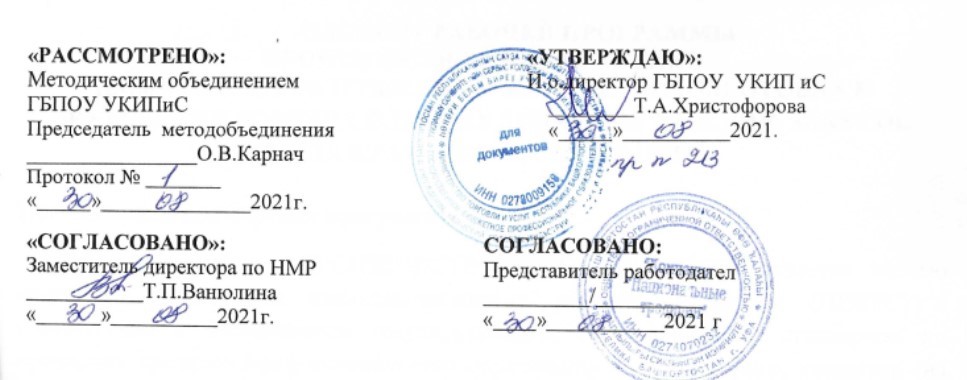 Рабочая программа практической подготовки  (учебной практики)  разработана  государственным бюджетным профессиональным образовательным учреждением Уфимским колледжем индустрии питания и сервиса -  ГБПОУ  УКИП  и С  ( далее – колледж )  в   соответствии с федеральным государственным образовательным стандартом среднего профессионального образования (ФГОС СПО) по профессии 43.01.09 Повар, кондитер, утвержденного приказом Министерства образования и науки Российской Федерации от 9 декабря 2016 года № 1569 (зарегистрирован Министерством юстиции Российской Федерации дата 22 декабря 2016 года, регистрационный № 44898) (далее – ФГОС СПО), на основании примерной основной образовательной программы разработанной и внесенной в федеральный реестр примерных образовательных программ СПО, регистрационный номер: 43.01.09 – 170331)  Организация разработчик примерной образовательной программы::  Федеральное учебно-методическое объединение в системе среднего профессионального образования по укрупненной группе профессий, специальностей 43.00.00 Сервис и туризм ;профессионального стандарта «Кондитер», утвержденного приказом Министерством труда и социальной защиты РФ от 07.09.2015 г. №597н; профессионального стандарта «Повар », утвержденный приказом Министерством труда и социальной защиты РФ от 08.09.2015 г. №610н.Организация разработчик: Государственное бюджетное профессиональное образовательное учреждение Уфимский колледж индустрии питания и сервиса.Разработчики: зам.директора по НМР  УКИП и С – Ванюлина Т.П.Преподаватель специальных дисциплин  высшей категории  Казакова Т.Л.Преподаватель специальных дисциплин  Карнач О.В.Мастер производственного обучения высшей категории Посадскова И.Н...Мастер производственного обучения высшей категории Шилова Ю.В.Мастер производственного обучения высшей категории Петрова Э.Р.ПАСПОРТ РАБОЧЕЙ ПРОГРАММЫ ПО ПРАКТИЧЕСКОЙ ПОДГОТОВКЕ  (УЧЕБНОЙ ПРАКТИКИ) ПМ. 01 ПРИГОТОВЛЕНИЕ И ПОДГОТОВКА К РЕАЛИЗАЦИИ ПОЛУФАБРИКАТОВ ДЛЯ БЛЮД, КУЛИНАРНЫХ ИЗДЕЛИЙ РАЗНООБРАЗНОГО АССОРТИМЕНТАОбласть применения программыРабочая программа по практической подготовке является частью программы подготовки квалифицированных рабочих, служащих (ППКРС) в соответствии с Федеральным государственным образовательным стандартом по  профессии среднего профессионального образования 43.01.09 Повар, кондитер (на базе основного общего образования; на базе среднего общего образования) в целях внедрения международных стандартов подготовки высококвалифицированных рабочих кадров с учетом передового международного опыта движения WorldSkillsInternational, на основании компетенции WSRи с учетом профессионального стандарта «Повар», утвержденного Приказом Минтруда № 610н от 08.09.2015, и профессионального стандарта «Кондитер», утвержденного Приказом Минтруда № 597н от 07.09.2015, требований профессиональных стандартов индустрии питания, разработанных в 2007 - 2008 годах НП «Федерация рестораторов и Отельеров», которые были внесены в Национальный реестр профессиональных стандартов, а также интересов работодателей в части освоения дополнительных видов профессиональной деятельности, обусловленных требованиями к компетенции WSR. в части освоения основного вида профессиональной деятельности (ВПД и соответствующих профессиональных компетенций (ПК):Рабочая программа по практической подготовке (учебной практики) может быть использована в дополнительном профессиональном образовании (в программах повышения квалификации и переподготовки) и профессиональной подготовке работников в области индустрии питания различных форм собственности.Цели и задачи учебной практики - требования к результатам освоения учебной практикиПМ.01. Приготовление и подготовка к реализации полуфабрикатов для блюд, кулинарных изделий разнообразного ассортимента и соответствующих профессиональных компетенций (ПК):С целью овладения указанным видом профессиональной деятельности исоответствующими профессиональными компетенциями обучающихся в ходеосвоения профессионального модуля должен: Выпускник, освоивший программу СПО по профессии должен обладать профессиональными компетенциями Перечень общих компетенцийПрактическая подготовка (учебная практика) ПМ 01Виды работ:Оценивать наличие, проверять годность традиционных видов овощей, плодов и грибов, пряностей, приправ органолептическим способом. Оценивать наличие, проверять качество живой, охлажденной и мороженой, а также соленой рыбы, нерыбного водного сырья. Оценивать наличие, проверять качество говяжьих четвертин, телячьих и свиных полутуш, туш баранины перед разделкой, крупнокусковых полуфабрикатов из мяса, мясных субпродуктов, домашней птицы, дичи, кролика перед обработкой.Обрабатывать различными способами с учетом рационального использования сырья, материалов, других ресурсов традиционные виды овощей, плодов и грибов (вручную и механическим способом). Владеть приемами минимизации отходов при обработке сырья.Размораживать мороженую потрошенную и непотрошеную рыбу, полуфабрикаты промышленного производства, нерыбное водное сырье. Обрабатывать различными методами рыбу с костным скелетом (чешуйчатую, бесчешуйчатую, округлой и плоской формы).Размораживать, обрабатывать, подготавливать различными способами мясо, мясные продукты, полуфабрикаты, домашнюю птицу, дичь, кроликаИзмельчать пряности и приправы вручную и механическим способом.Готовить полуфабрикаты из рыбы с костным скелетом для варки, припускания, жарки (основным способом, на гриле, во фритюре), тушения и запекания: целая тушка с головой, целая без головы; порционные куски обработанной рыбы плоской и округлой формы (стейки, кругляши, порционные куски не пластованной рыбы); порционные куски из различных видов филе; полуфабрикаты «медальон», «бабочка» из пластованной рыбы; полуфабрикаты из рыбной котлетной массы (рулет, котлеты, биточки, фрикадельки и др.).Готовить полуфабрикаты из мяса, мясных продуктов крупнокусковые, порционные, мелкокусковые.Проводить заправку тушек домашней птицы, дичи, подготовку к последующей тепловой обработке.Готовить порционные и мелкокусковые полуфабрикаты из домашней птицы, дичи, кролика. Нарезать вручную и механическим способом различными формами, подготавливать к фаршированию традиционные виды овощей, плодов и грибов. Готовить полуфабрикаты из мясной рубленой массы с хлебом и без. Оценивать качество обработанных овощей, плодов и грибов, рыбы, мяса, мясных продуктов, домашней птицы, дичи, кролика органолептическим способом; Охлаждать, замораживать, вакуумировать обработанные овощи, плоды и грибы, полуфабрикаты из рыбы, мяса, мясных продуктов, домашней птицы, дичи, кролика. Хранить обработанные овощи, плоды и грибы, предохранять от потемнения обработанные овощи и грибы, удалять излишнюю горечь. Хранить обработанную рыбу, мясо, мясные продукты, домашнюю птицу, дичь, кролика и полуфабрикаты из них в охлажденном и замороженном виде.   Порционировать (комплектовать) обработанное сырье, полуфабрикаты из него. Упаковывать на вынос или для транспортирования.Изменять закладку продуктов в соответствии с изменением выхода полуфабрикатов. Осуществлять взаимозаменяемость продуктов в процессе приготовления полуфабрикатов с учетом принятых норм взаимозаменяемости.Содержание программы  практической подготовки (учебной практики) ПМ.01 ПРИГОТОВЛЕНИЕ И ПОДГОТОВКА К РЕАЛИЗАЦИИ ПОЛУФАБРИКАТОВ ДЛЯ БЛЮД, КУЛИНАРНЫХ ИЗДЕЛИЙ РАЗНООБРАЗНОГО АССОРТИМЕНТА*4.	 условия реализации программы практической подготовки УЧЕБНОЙ ПРАКТИКИ ПМ.01  ПРИГОТОВЛЕНИЕ И ПОДГОТОВКА К РЕАЛИЗАЦИИ ПОЛУФАБРИКАТОВ ДЛЯ БЛЮД, КУЛИНАРНЫХ ИЗДЕЛИЙ РАЗНООБРАЗНОГО АССОРТИМЕНТА*1. Требования к минимальному материально-техническому обеспечениюРеализация программы предполагает наличие основного и вспомогательного технологического оборудования:Весы настольные электронные; Пароконвектомат;  Конвекционная печь или жарочный шкаф;Микроволновая печь;Расстоечный шкаф;Плита электрическая;  Фритюрница;  Электрогриль (жарочная поверхность);Шкаф холодильный;  Шкаф морозильный;Шкаф шоковой заморозки;Льдогенератор;  Тестораскаточная машина;Планетарный миксер;Блендер (ручной с дополнительной насадкой для взбивания);Мясорубка;Овощерезка или процессор кухонный;Слайсер;  Куттер или бликсер (для тонкого измельчения продуктов) или процессор кухонный;Миксер для коктейлей;Соковыжималки (для цитрусовых, универсальная);Машина для вакуумной упаковки;  Кофемашина с капучинатором;Кофемолка;Газовая горелка (для карамелизации);Набор инструментов для карвинга;Овоскоп;Нитраттестер;Машина посудомоечная;Стол производственный с моечной ванной;Стеллаж передвижной;Моечная ванна двухсекционная.Оборудование учебного кабинета технологического оборудования кулинарного и кондитерского производства:- механическое технологическое оборудование;картофелечистка МОК-125;протирочная машина МП-800;универсальный привод ПУ-06 с комплектом сменных механизмов;универсальный привод ПМ-1,1 с комплектом сменных механизмов;овощерезка МРОВ -160;овощерезка МРО 50-200;овощерезка МРО-35-овощерезка «Абат»;Протирочно-резательная машина МПР – 300;Слайсер «HVRAKAN»;мясорубка МИМ-105М;мясорубка «ONVITO»взбивальная машина МВ-60;взбивальная машина «HVRAKAN»;универсальный привод ПУ-0,6 со сменными механизмами;мясорыхлитель МРМ – 15;котлетоформовочная машина МФК – 2240;охлаждаемый прилавок-тепловое оборудование:жарочный шкаф ШЖЭ-0,81;электрическая плита ПЭ-0,17;фритюрница ФЭСМ-20;сковорода СЭСМ-0,2Павоварочный аппарат АПЭСМ – 2Пароконвектомат «Абат»;Малоиндукционная поверхность «UNCEL»;Микроволновая печь «ONVITO»;- холодильное оборудование;холодильная камера ШХ-0,4;льдогенератор «торос – 2»- вспомогательное оборудование;комплект кухонной посуды;столы производственные;стеллажи передвижные;моечная ванна двухсекционная;Набор кастрюль 3 л, 2л, 1.5 л, 1л,Набор сотейников 0,3л, 0.5л, 0.8л,СковородыНабор разделочных досок (пластик, дерево), мерные стаканы, венчики;Лопатки (металлические, силиконовые)комплект инвентаря и инструментов и приспособлений;Набор инструментов для карвинга;комплект нормативной и технологической документации;комплект учебно-методической документации;наглядные пособия.Технические средства обучения: мультимедийный проектор, экран.персональный компьютеруниверсальный УМК, обучающие дискимуляжи, натуральные образцывесоизмерительное оборудование:весы электронные «CFS – PR»- наглядные пособия.:схемы обработки овощей (корнеплоды, клубнеплоды, луковые, пряные, десертные овощи);плакаты по нарезке овощей (простая, сложная);плакаты по обработке грибов (свежих, соленых);схемы приготовления фаршированных овощных блюд;схемы обработки рыбы (разделка, приготовление полуфабрикатов);схема обработки туш мяса, приготовление полуфабрикатов, рубленной массы;муляжи готовых блюд из овощей Информационное обеспечение обученияПеречень используемых учебных изданий, интернет - ресурсов, дополнительной литературыЛитература для преподавателя Основные источники:И.П.Самородова Организация и ведение процессов приготовления и подготовки к реализации полуфабрикатов для блюд, кулинарных изделий сложного ассортимента учеб.для студентов учреждений сред.проф.образования – М: издательский центр «Академия», 2018.. – 256сГ.П.Семичева Приготовление, оформление и подготовка к реализации полуфабрикатов для блюд, кулинарных изделий разнообразного ассортимента учеб.для студентов учреждений сред.проф.образования – М: издательский центр «Академия», 2018.. – 256с.А.Качурина Организация , оформления и подготовки к реализации горячихблюд, кулинарных изделий, закусок разнообразного ассортимента ассортимента: учеб.для студентов учреждений сред.проф.образования – М: издательский центр «Академия», 2018.. – 240сГ.Г.Лутошкина Ж.С.Анохина Техническое оснащение организаций питания:  учеб.для студентов учреждений сред.проф.образования – М: издательский центр «Академия», 2018.. – 240сГ.Г.Лутошкина Ж.С.Анохина Техническое оснащение и организация рабочего места:  учеб.для студентов учреждений сред.проф.образования – М: издательский центр «Академия», 2018.. – 240сВ.М.Калинина Охрана труда в организациях питания, учеб.для студентов учреждений сред.проф.образования – М: издательский центр «Академия», 2018..Золин В.П. . Технологическое оборудование предприятий общественного учебник /Золин В.П.. - М: Издательский центр «Академия», 2014 - 320с.М.В.Епифанова Товароведение продовольственных товаров: учебник / . - М: Издательский центр «Академия», 2018 - 208с.Харченко Н. Э. Сборник рецептур блюд и кулинарных изделий (10-е изд.): учебное пособие - М: Издательский центр «Академия», 2014 - 845с.Усов В.В. Организация производства и обслуживания на предприятиях общественного питания: учебник для нач. проф. образования/ В. В. Усов. - 3-е издание, стер. - М.: Академия, 2014. - 416с.Сборник рецептур блюд и кулинарных изделий для предприятий общественного питания: Сборник технических нормативов. Ч. 1 / под ред. Ф. Л. Марчука - М.: Хлебпродинформ, 1996. - 615 с.Сборник рецептур блюд и кулинарных изделий для предприятий общественного питания: Сборник технических нормативов. Ч. 2 / Под общ. ред. Н. А. Лупея. - М.: Хлебпродинформ, 1997.- 560 с.Матюхина З.П. Товароведение пищевых продуктов: учебник / З.П.Матюхина. – 5-е изд, стер. – М.: Издательский центр «Академия», 2014 - 336с Электронный образовательный ресурс/ Профессия «повар, кондитер». Профессиональные модули ПМ.01 – ПМ.08.  Учебно-методический комплекс	/Диполь, 2014Электронный учебник./Профессиональный модуль «Приготовление хлебобулочных, мучных кондитерских изделий » по профессии «Повар, кондитер»	Ермилова С.В. М.:Издательский центр «Академия», 2014Электронный учебник/Микробиология, санитария и гигиена в пищевом производстве/Мартинчик А.Н., Королев А.А./ М.: Издательский центр «Академия», 2014Электронный учебник/Технологическое оборудование предприятий общественного питания./ Золин В.П. М.: Издательский центр «Академия», 2014Электронный учебник /Организация производства и обслуживания на предприятиях общественного питанияУсов В.В.	М.: Издательский центр «Академия», 2014Дополнительные источникиФГОС СПО по профессии  43.01.09. Повар, кондитер, утвержденный приказом Минобрнауки 09.12.2016 г.Профессиональный стандарт «Повар», утвержденный приказом Министерства труда и социальной защиты Российской Федерации от 08.09.2015г. № 610нПрофессиональный стандарт «Кондитер», утвержденный приказом Министерства труда и социальной защиты Российской Федерации от 08.09.2015г. №597нПрофессиональный стандарт «Пекарь», утвержденный приказом Министерства труда и социальной защиты Российской Федерации от  01. 12. 2015 № 914нКазанцева Н.С. Товароведение продовольственных товаров.-М.:ИТКДашков и К», 2007.Харченко Н.Э. Технология приготовления пищи. Практикум: учеб.пособие для студ. учреждений  сред.проф.образованиря / Н.Э. Харченко, Л.Г.Чеснокова. 7-е изд., стер. _ М., Издательский центр «Академия», 2014 - 304с Сборник рецептур и кулинарных изделий кухонь народов России для предприятий общественного питания / под ред. проф. А.Т.Васюковой. – И. Издательско-торговая корпорация «Дашков и Ко,», 2013 – 212с.Арсланова И.А..Современная башкирская кухня. Уфа:- Издательство «Башкортостан», 2004. – 256 с.Белецкая Н.М., Боряев В.Е., Теплов В.И. Функциональные продукты питания.-М.:А-Приор, 2008.Антонова Р.П. Технология приготовления блюд и кулинарных изделий.-М.:ПрофиКС, 2007.Антимова Н.А., Татарская Л.Л. Кулинария.-М.:Академия, 2002.Матюхина З.П. Основы физиологии питания, гигиены и санитарии.-М.:Академия, 2002.Шильман Л.З. Технологические процессы предприятий общественного питания: учебное пособие / Л.З.Шильман. – 5-е изд., стер. - М: Издательский центр «Академия», 2014 - 192с.Литература для студентовБутейкис Н.Г. Технология приготовления мучных кондитерских изделий: учебник для нач.проф.образования/Н.Г.Бутейкис. – 10-е изд., стер. – М. : Издательский центр  «Академия», 2015. – 304сЕрмилова С.В. Приготовление хлебобулочных, мучных и кондитерских изделий: учебник для студ. учреждений сред.проф.образования / С.В.Ермилова. - – М. : Издательский центр  «Академия», 2016. – 336сБурчакова  И.Ю. Организация процесса приготовления и приготовление сложных хлебобулочных, мучных кондитерских изделий: учебник для студ. учреждений сред.проф.образования / И.Ю.Бурчакова, С.В.Ермилова. - – М. : Издательский центр  «Академия», 2014. – 384сПроизводственное обучение профессии «Кондитер» в 2 ч.: учебное пособие для нач. проф. Образования / В.П.Андросов, Т.В.Пыжова, Н.Н.Беломестная – 4-е изд., стер. - М. : Издательский центр  «Академия», 2016. – 192сЕрмилова С.В. Торты, пирожные, десерты : учеб.пособие / С.В.Ермилова, Е.И.Соколова. – 3-е изд., стер. - М. : Издательский центр  «Академия», 2017. – 80с. – Кондитер (повышенный уровень)Харченко Н. Э. Сборник рецептур блюд и кулинарных изделий (10-е изд.): учебное пособие - М: Издательский центр «Академия», 2017 - 845с.2. Справочники.Голунова Л.Е., Лабазина М.Т. Сборник рецептур блюд и кулинарных изделий для предприятий общественного питания.-СПб.:ПРОФИКС, 2008.Данилевская Е.В. . Сборник рецептур национальных блюд и кулинарных изделий. Для предприятий общественного питания всех форм собственности.-М.:ГаммаПресс, 2002.Электронные ресурсыhttp://pravo.gov.ru/proxv/ips/?docbodv=&nd=102063865&rdk=&backlink=1 http://ozpp.ru/laws2/postan/post7.htmlhttp://www.ohranatruda.ru/ot biblio/normativ/data normativ/46/46201/ http://ohranatruda.ru/ot biblio/normativ/data normativ/9/9744/ http://fcior.edu.ru/catalog/meta/5/p/page.html;www.kulina.ruwww.mirrestorana.infowww.pir.ruwww.shefs.ruИ-Р 1 «Кулинарный портал» форма доступа: http// www/kulina/ru: http// www povary/ruhttp// www vkus/ruИ-Р 3»Большой электронный сборник рецептур для предприятий общественного питпния»http// 100 menu/pages/index/tovaroved/moloko/8И-Р «Инстритут ресторанных технологий»http://www.reste.ru/pages/training.htm	Периодические издания.Журнал «Ресторанные ведомости»Журнал Шеф»Журнал «Ресторатор»Журнал «Современный ресторан»4. Контроль и оценка результатов освоения учебной практики профессионального модуля 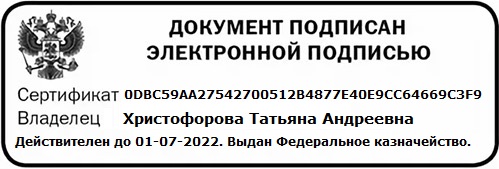 иметь практический опытподготовки, уборки рабочего места;подготовки к работе, безопасной эксплуатации технологического оборудования, производственного инвентаря, инструментов, весоизмерительных приборов;обработки различными методами, подготовки традиционных видов овощей, грибов, рыбы, нерыбного водного сырья, птицы, дичи, кролика;приготовления, порционирования (комплектования), упаковки на вынос, хранения обработанных овощей, грибов, рыбы, мяса, домашней птицы, дичи, кролика, готовых  полуфабрикатов разнообразного ассортимента;ведения расчетов с потребителямиуметьподготавливать рабочее место, выбирать, безопасно эксплуатировать оборудование, производственный инвентарь, инструменты, весоизмерительные приборы в соответствии с инструкциями и регламентами;распознавать недоброкачественные продукты;выбирать, применять, комбинировать различные методы обработки (вручную, механическим способом), подготовки сырья с учетом его вида, кондиции, технологических свойств, рационального использования, обеспечения безопасности, приготовления полуфабрикатов разнообразного ассортимента;владеть техникой работы с ножом при нарезке, измельчении, филитировании, править кухонные ножи;соблюдать правила сочетаемости, взаимозаменяемости, рационального использования сырья и продуктов, подготовки и адекватного применения пряностей и приправ;проверять качество готовых полуфабрикатов , осуществлять упаковку, маркировку, складирование, хранение неиспользованных пищевых продуктов, обработанного сырья, готовых полуфабрикатов, соблюдать товарное соседство, условия и сроки хранения, осуществлять ротацию  сырья, продуктовзнаниятребований охраны труда, пожарной безопасности, производственной санитарии и личной гигиены в организациях питания, в том числе системы анализа, оценки и управления  опасными факторами (системы ХАССП);видов, назначения, правила безопасной эксплуатации технологического оборудования и правил ухода за ним;требований к качеству, условиям и срокам хранения овощей, грибов, рыбы, нерыбного водного сырья, птицы, дичи, полуфабрикатов из них;ассортимента, рецептур,  требований к качеству, условиям и срокам хранения полуфабрикатов, методов обработки сырья, приготовления полуфабрикатов;способов сокращения потерь при обработке сырья и приготовлении полуфабрикатовКодНаименование видов деятельности и профессиональных компетенцийВД 1Приготовление и подготовка к реализации полуфабрикатов для блюд, кулинарных изделий разнообразного ассортиментаПК 1.1.Подготавливать рабочее место, оборудование, сырье, исходные материалы для обработки сырья, приготовления полуфабрикатов в соответствии с инструкциями и регламентами.ПК 1.2Осуществлять обработку, подготовку овощей, грибов, рыбы, нерыбного водного сырья, мяса, домашней птицы, дичи, кроликаПК 1.3Проводить приготовление и подготовку к реализации полуфабрикатов разнообразного ассортимента для блюд, кулинарных изделий из рыбы и нерыбного водного сырьяПК 1.4Проводить приготовление и подготовку к реализации полуфабрикатов разнообразного ассортимента для блюд, кулинарных изделий из мяса, домашней птицы, дичи, кроликаКодНаименование общих компетенцийОК. 01Выбирать способы решения задач профессиональной деятельности, применительно к различным контекстамОК. 02Осуществлять поиск, анализ и интерпретацию информации, необходимой для выполнения задач профессиональной деятельностиОК. 03Планировать и реализовывать собственное профессиональное и личностное развитиеОК. 04Работать в коллективе и команде, эффективно взаимодействовать с коллегами, руководством, клиентамиОК. 05Осуществлять устную и письменную коммуникацию на государственном языке с учетом особенностей социального и культурного контекстаОК. 06Проявлять гражданско-патриотическую позицию, демонстрировать осознанное поведение на основе общечеловеческих ценностей, применять стандарты антикоррупционного поведенияОК. 07Содействовать сохранению окружающей среды, ресурсосбережению, эффективно действовать в чрезвычайных ситуацияхОК. 09Использовать средства физической культуры для сохранения и укрепления здоровья в процессе профессиональной деятельности и поддержание необходимого уровня физической подготовленностиОК. 10Пользоваться профессиональной документацией на государственном и иностранном языкахОК. 11 Использовать знания по финансовой грамотности, планировать предпринимательскую деятельность в профессиональной сфере.Наименование разделов учебной практики, профессионального модуля (ПМ)Содержание учебного материала для 11 клОбъем часов123 ПМ.01 .Приготовление и подготовка к реализации п/ф для блюд, кулинарных изделий разнообразного ассортимента* ПМ.01 .Приготовление и подготовка к реализации п/ф для блюд, кулинарных изделий разнообразного ассортимента*72Тема 1.Организация рабочего места. Механическая кулинарная обработка сырья.СодержаниеТема 1.Организация рабочего места. Механическая кулинарная обработка сырья.1. Инструктаж по охране труда (правовые нормы, санитарные нормы, технические нормы). Пожарная безопасность. Механическая, кулинарная обработка, нарезка вручную и механическим способом клубнеплодов. Механическая, кулинарная обработка, нарезка вручную и механическим способом корнеплодов. Минимизация  отрходов  и способы хранения;вакуумизация, заморозка,сроки хранения,кулинарное назначение. Сложная нарезка картофеля:турне,шарики(нуазет),гофре,шато,дюшес,стружка,спираль.7,2Тема 1.Организация рабочего места. Механическая кулинарная обработка сырья.2.Механическая, кулинарная обработка, нарезка вручную и механическим способом капустных овощей. Механическая, кулинарная обработка, нарезка вручную и механическим способом луковых овощей.  Минимизация  отрходов  и способы хранения;вакуумизация ,заморозка,сроки хранения,кулинарное назначение.7.2Тема 1.Организация рабочего места. Механическая кулинарная обработка сырья.3.Механическая, кулинарная обработка салатно - шпинатных, пряных, десертных овощей. Механическая, кулинарная обработка плодовых овощей. Механическая кулинарная обработка нарезание и подготовка к фаршированию плодовых овощей: тыква,кабачки,томаты,перец,баклажаны.  Минимизация  отрходов  и способы хранения;вакуумизация ,заморозка,сроки хранения,кулинарное назначение7.2Тема 1.Организация рабочего места. Механическая кулинарная обработка сырья.4.Механическая, кулинарная обработка грибов. Механическая, кулинарная обработка, нарезка вручную и механическим способом соленых овощей и грибов. Минимизация  отрходов  и способы хранения;вакуумизация ,заморозка,сроки хранения,кулинарное назначение.7.2Тема 1.Организация рабочего места. Механическая кулинарная обработка сырья.5. Разморозка потрошенной и непотрошенной рыбы и не рыбного водного сырья. Отработка различными  методами рыбы с костным скелетом (чешуйчатой,бесчашучатой ). Разделка рыбы с костным скелетом на филе 3-х видов,минимизация отходов ,кулинарное назначение,сроки и способы хранения.7.2Тема 1.Организация рабочего места. Механическая кулинарная обработка сырья.6. Приготовление п\ф из рыбы с костным скелетом для варки, припускания, жарки,тушения,запекания. Приготовление п\ф из рыбы с костным скелетом для блюд сложного приготовления:стейки,кругляши,медальоны,бабочка,подушка .Сроки и способы хранения: вакуумирование,заморозка,охлаждение7.2Тема 1.Организация рабочего места. Механическая кулинарная обработка сырья.7 Приготовление рыбной котлетной массы и п\ф из    нее:рулет,котлеты,биточки,фрикадельки,тельное.  Сроки и способы хранения:вакуумирование,заморозка,охлаждение7,2Тема 1.Организация рабочего места. Механическая кулинарная обработка сырья.8.Способы размораживания,обработки,подготовки различными способами  мяса и мясных продуктов.Кулинарная разделка передней и задней четвертин говядины.Кулинарное  использование частей  говядины ,баранины и свинины,способы и сроки хранения: заморозка,охлаждение, вакуумирование,Приготовление крупнокусковых п\ф из говядины, свинины, баранины. Приготовление порционных  п/ф из говядины, свинины, баранины.7,2Тема 1.Организация рабочего места. Механическая кулинарная обработка сырья.9. Приготовление мелкокусковых п\ф из говядины, свинины, баранины. Приготовление натурально-рубленной массы и п\ф из нее: бифштекс, купаты, люля-кебаб. Приготовление котлетной массы и п\ф из нее: зразы рубленые, биточки, котлеты. Способы и сроки хранения: вакуумирование,заморозка,охлаждение.7.2Тема 1.Организация рабочего места. Механическая кулинарная обработка сырья.10 Приготовление порционных, мелкокусковых п\ф из домашней птицы, дичи кролика: котлета по-киевски, чахохбили, рулеты, ножки, фаршированные различными фаршами. Обработка, подготовка субпродуктов. Приготовление п\ф из них. Способы и сроки хранения: вакуумирование,заморозка,охлаждение7.2Код и наименование профессиональных и общих компетенций, формируемых в рамках модуляКритерии оценкиМетоды оценкиПК 1.1  Подготавливать рабочее место, оборудование, сырье, исходные материалы для обработки сырья, приготовления полуфабрикатов в  соответствии с инструкциями и регламентамиВыполнение всех действий по организации и содержанию рабочего места повара в соответствии с инструкциями и регламентами, стандартами чистоты (система ХАССП), требованиями охраны труда и техники безопасности:адекватный выбор и целевое, безопасное использование оборудования, производственного инвентаря, инструментов, посуды, соответствие виду выполняемых работ (виду и способу обработки сырья, виду и способу приготовления полуфабрикатов);рациональное размещение на рабочем месте оборудования, инвентаря, посуды, инструментов, сырья, материалов;соответствие содержания рабочего места требованиям стандартов чистоты, охраны труда, техники безопасности;своевременное проведение текущей уборки рабочего места повара;рациональный выбор и адекватное использование моющих и дезинфицирующих средств;правильное выполнение работ по уходу за весоизмерительным оборудованием;соответствие методов мытья (вручную и в посудомоечной машине), организации хранения кухонной посуды и производственного инвентаря, инструментов инструкциям, регламентам;соответствие организации хранения сырья, продуктов, готовых полуфабрикатов требованиям к их безопасности для жизни и здоровья человека (соблюдение температурного режима, товарного соседства в холодильном оборудовании, правильность упаковки, складирования);соответствие методов подготовки к работе, эксплуатации технологического оборудования, производственного инвентаря, инструментов, весоизмерительных приборов требованиям инструкций и регламентов по технике безопасности, охране труда, санитарии и гигиене;правильная, в соответствии с инструкциями, безопасная правка ножей;точность, соответствие заданию расчета потребности в сырье продуктах;соответствие правилам оформления заявки на сырье, продукты Текущий контроль:экспертное наблюдение и оценка в процессе выполнения:-  практических/ лабораторных занятий;- заданий по практической подготовке (учебной и производственной практикам);- заданий по самостоятельной работеПромежуточная аттестация:экспертное наблюдение и оценка выполнения: - практических заданий на зачете/экзамене по МДК;- выполнения заданий экзамена по модулю;- экспертная оценка защиты отчетов по практической подготовке (учебной и производственной практикам)ПК 1.2. Осуществлять обработку, подготовку овощей, грибов, рыбы, нерыбного водного сырья, мяса, домашней птицы, дичи, кролика. ПК 1.3. Проводить приготовление и подготовку к реализации полуфабрикатов разнообразного ассортимента для блюд, кулинарных изделий из рыбы и нерыбного водного сырья.ПК 1.4. Проводить приготовление и подготовку к реализации полуфабрикатов разнообразного ассортимента для блюд, кулинарных изделий из мяса, домашней птицы, дичи, кролика.Подготовка, обработка различными методами традиционных видов овощей, грибов, рыбы, нерыбного водного сырья, мяса, мясных продуктов, домашней птицы, дичи, кролика:адекватный выбор основных продуктов и дополнительных ингредиентов, в том числе специй, приправ, точное распознавание недоброкачественных продуктов;соответствие отходов и потерь сырья при его обработке и приготовлении полуфабрикатов действующим нормам; оптимальность процесса обработки, подготовки сырья и приготовления полуфабрикатов (экономия ресурсов: продуктов, времени, энергетических затрат и т.д., соответствие выбора методов обработки сырья, способов и техник приготовления полуфабрикатов виду сырья, продуктов, его количеству, требованиям рецептуры);профессиональная демонстрация навыков работы с ножом;правильное, оптимальное, адекватное заданию планирование и ведение процессов обработки, подготовки сырья, продуктов, приготовления полуфбрикатов, соответствие процессов инструкциям, регламентам;соответствие процессов обработки сырья и приготовления полуфабрикатов стандартам чистоты, требованиям охраны труда и технике безопасности:корректное использование цветных разделочных досок;раздельное использование контейнеров для органических и неорганических отходов;соблюдение требований персональной гигиены в соответствии с требованиями системы ХАССП (сан. спец. одежда, чистота рук, работа в перчатках при выполнении конкретных операций, хранение ножей в чистом виде во время работы,  правильная (обязательная) дегустация в процессе приготовления, чистота на рабочем месте и в холодильнике);адекватный выбор и целевое, безопасное использование оборудования, инвентаря, инструментов, посуды;соответствие времени выполнения работ нормативам;соответствие массы обработанного сырья, готовых полуфабрикатов требованиям рецептуры; точность расчетов закладки сырья при изменении выхода полуфабрикатов, взаимозаменяемости сырья, продуктов;адекватность оценки качества готовой продукции, соответствия ее требованиям рецептуры, заказу;соответствие внешнего вида готовых полуфабрикатов требованиям рецептуры;аккуратность выкладывания готовых полуфабрикатов в функциональные емкости для хранения и транспортирования;эстетичность, аккуратность упаковки готовых полуфабрикатов для отпуска на выносТекущий контроль:экспертное наблюдение и оценка в процессе выполнения:-  практических/ лабораторных занятий;- заданий по практической подготовке (учебной и производственной практикам);- заданий по самостоятельной работеПромежуточная аттестация:экспертное наблюдение и оценка выполнения: - практических заданий на зачете/экзамене по МДК;- выполнения заданий экзамена по модулю;- экспертная оценка защиты отчетов по практической подготовке (учебной и производственной практикам)ОК. 01 Выбирать способы решения задач профессиональной деятельности, применительно к различным контекстам.точность распознавания сложных проблемных ситуаций в различных контекстах;адекватность анализа сложных ситуаций при решении задач профессиональной деятельности;оптимальность определения этапов решения задачи;адекватность определения потребности в информации;эффективность поиска;адекватность определения источников нужных ресурсов;разработка детального плана действий;правильность оценки рисков на каждом шагу;точность оценки плюсов и минусов полученного результата, своего плана и его реализации, предложение критериев оценки и рекомендаций по улучшению планаТекущий контроль:экспертное наблюдение и оценка в процессе выполнения:-  заданий для практических/ лабораnорных занятий;- заданий по учебной и производственной практике;- заданий для самостоятельной работыПромежуточная аттестация:экспертнное наблюдение и оценка в процессе выполнения: - практических заданий на зачете/экзамене по МДК;- заданий экзамена по модулю;- экспертная оценка защиты отчетов по практической подготовке (учебной и производственной практикам)ОК. 02Осуществлять поиск, анализ и интерпретацию информации, необходимой для выполнения задач профессиональной деятельностиоптимальность планирования информационного поиска из широкого набора источников, необходимого для выполнения профессиональных задач;адекватность анализа полученной информации, точность выделения в ней главных аспектов;точность структурирования отобранной информации в соответствии с параметрами поиска;адекватность интерпретации полученной информации в контексте профессиональной деятельности;Текущий контроль:экспертное наблюдение и оценка в процессе выполнения:-  заданий для практических/ лабораnорных занятий;- заданий по учебной и производственной практике;- заданий для самостоятельной работыПромежуточная аттестация:экспертнное наблюдение и оценка в процессе выполнения: - практических заданий на зачете/экзамене по МДК;- заданий экзамена по модулю;- экспертная оценка защиты отчетов по практической подготовке (учебной и производственной практикам)ОК.03 Планировать и реализовывать собственное профессиональное и личностное развитиеактуальность используемой нормативно-правовой документации по профессии;точность, адекватность применения современной научной профессиональной терминологииТекущий контроль:экспертное наблюдение и оценка в процессе выполнения:-  заданий для практических/ лабораnорных занятий;- заданий по учебной и производственной практике;- заданий для самостоятельной работыПромежуточная аттестация:экспертнное наблюдение и оценка в процессе выполнения: - практических заданий на зачете/экзамене по МДК;- заданий экзамена по модулю;- экспертная оценка защиты отчетов по практической подготовке (учебной и производственной практикам)ОК. 04 Работать в коллективе и команде, эффективно взаимодействовать с коллегами, руководством, клиентамиэффективность участия в  деловом общении для решения деловых задач;оптимальность планирования профессиональной деятельностьТекущий контроль:экспертное наблюдение и оценка в процессе выполнения:-  заданий для практических/ лабораnорных занятий;- заданий по учебной и производственной практике;- заданий для самостоятельной работыПромежуточная аттестация:экспертнное наблюдение и оценка в процессе выполнения: - практических заданий на зачете/экзамене по МДК;- заданий экзамена по модулю;- экспертная оценка защиты отчетов по практической подготовке (учебной и производственной практикам)ОК. 05 Осуществлять устную и письменную коммуникацию на государственном языке с учетом особенностей социального и культурного контекстаграмотность устного и письменного изложения своих       мыслей по профессиональной тематике на государственном языке;толерантность поведения в рабочем коллективеТекущий контроль:экспертное наблюдение и оценка в процессе выполнения:-  заданий для практических/ лабораnорных занятий;- заданий по учебной и производственной практике;- заданий для самостоятельной работыПромежуточная аттестация:экспертнное наблюдение и оценка в процессе выполнения: - практических заданий на зачете/экзамене по МДК;- заданий экзамена по модулю;- экспертная оценка защиты отчетов по практической подготовке (учебной и производственной практикам)ОК. 06Проявлять гражданско-патриотическую позицию, демонстрировать осознанное поведение на основе общечеловеческих ценностей, стандарты антикоррупционного поведения.понимание значимости своей профессииТекущий контроль:экспертное наблюдение и оценка в процессе выполнения:-  заданий для практических/ лабораnорных занятий;- заданий по учебной и производственной практике;- заданий для самостоятельной работыПромежуточная аттестация:экспертнное наблюдение и оценка в процессе выполнения: - практических заданий на зачете/экзамене по МДК;- заданий экзамена по модулю;- экспертная оценка защиты отчетов по практической подготовке (учебной и производственной практикам)ОК 07. Содействовать сохранению окружающей среды, ресурсосбережению, эффективно действовать в чрезвычайных ситуацияхточность соблюдения правил экологической безопасности при ведении профессиональной деятельности;эффективность обеспечения ресурсосбережения на рабочем местеТекущий контроль:экспертное наблюдение и оценка в процессе выполнения:-  заданий для практических/ лабораnорных занятий;- заданий по учебной и производственной практике;- заданий для самостоятельной работыПромежуточная аттестация:экспертнное наблюдение и оценка в процессе выполнения: - практических заданий на зачете/экзамене по МДК;- заданий экзамена по модулю;- экспертная оценка защиты отчетов по практической подготовке (учебной и производственной практикам)ОК. 09Использовать информационные технологии в профессиональной деятельностиадекватность, применения средств информатизации и информационных технологий для реализации профессиональной деятельностиТекущий контроль:экспертное наблюдение и оценка в процессе выполнения:-  заданий для практических/ лабораnорных занятий;- заданий по учебной и производственной практике;- заданий для самостоятельной работыПромежуточная аттестация:экспертнное наблюдение и оценка в процессе выполнения: - практических заданий на зачете/экзамене по МДК;- заданий экзамена по модулю;- экспертная оценка защиты отчетов по практической подготовке (учебной и производственной практикам)ОК 10.Пользоваться профессиональной документацией на государственном и иностранном языкеадекватность понимания общего смысла четко произнесенных высказываний на известные профессиональные темы);адекватность применения нормативной документации в профессиональной деятельности;точно, адекватно ситуации обосновывать и объяснить свои действия (текущие и планируемые);правильно писать простые связные сообщения на знакомые или интересующие профессиональные темыТекущий контроль:экспертное наблюдение и оценка в процессе выполнения:-  заданий для практических/ лабораnорных занятий;- заданий по учебной и производственной практике;- заданий для самостоятельной работыПромежуточная аттестация:экспертнное наблюдение и оценка в процессе выполнения: - практических заданий на зачете/экзамене по МДК;- заданий экзамена по модулю;- экспертная оценка защиты отчетов по практической подготовке (учебной и производственной практикам)ОК.11. Использовать знания по финансовой грамотности, планировать предпринимательскую деятельностьвыявлять достоинства и недостатки коммерческой идеи;презентовать идеи открытия собственного дела в профессиональной деятельности;оформлять бизнес-план; рассчитывать размеры выплат по процентным ставкам кредитования; определять инвестиционную привлекательность коммерческих идей в рамках профессиональной деятельности;презентовать бизнес-идею; определять источники финансирования